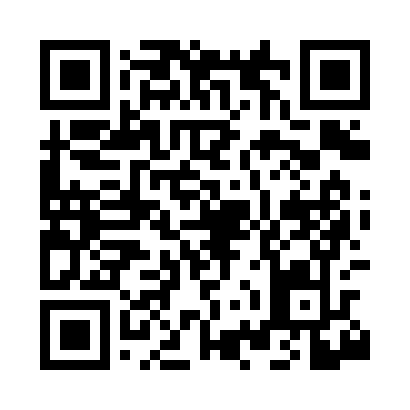 Prayer times for Diamante Mill, New Mexico, USAMon 1 Jul 2024 - Wed 31 Jul 2024High Latitude Method: Angle Based RulePrayer Calculation Method: Islamic Society of North AmericaAsar Calculation Method: ShafiPrayer times provided by https://www.salahtimes.comDateDayFajrSunriseDhuhrAsrMaghribIsha1Mon4:315:541:034:478:139:352Tue4:325:541:044:478:139:353Wed4:325:551:044:478:139:354Thu4:335:551:044:488:139:355Fri4:335:561:044:488:129:356Sat4:345:561:044:488:129:347Sun4:355:571:044:488:129:348Mon4:355:571:054:488:129:339Tue4:365:581:054:488:119:3310Wed4:375:581:054:498:119:3311Thu4:385:591:054:498:119:3212Fri4:385:591:054:498:119:3213Sat4:396:001:054:498:109:3114Sun4:406:011:054:498:109:3015Mon4:416:011:054:498:099:3016Tue4:426:021:064:498:099:2917Wed4:426:031:064:498:089:2818Thu4:436:031:064:498:089:2819Fri4:446:041:064:498:079:2720Sat4:456:041:064:498:079:2621Sun4:466:051:064:498:069:2522Mon4:476:061:064:498:069:2523Tue4:486:061:064:498:059:2424Wed4:486:071:064:498:049:2325Thu4:496:081:064:498:049:2226Fri4:506:081:064:498:039:2127Sat4:516:091:064:498:029:2028Sun4:526:101:064:498:029:1929Mon4:536:111:064:498:019:1830Tue4:546:111:064:498:009:1731Wed4:556:121:064:497:599:16